
Třináctý ročník Brněnské muzejní noci proběhne již tuto sobotuTisková zpráva ze dne 18. 5. 2017Brněnská muzejní noc 201720. 5. 2017, 18–24 hodinV sobotu 20. května se v Brně odehraje již třináctá Brněnská muzejní noc. Většina návštěvníků už tuší, co je čeká – otevřená muzea a galerie až do půlnoci, veselý ruch v ulicích, kulturní program pro dospělé i děti v různých koutech města Brna. Letošní nabídka bude opravdu bohatá – zapojilo se rekordních 30 institucí. Některé z nich budou svou nabídkou reflektovat motto Mezinárodního dne muzeí pro rok 2017, „Jak sdělit nevyslovitelné? Muzea a tragické dějiny 20. století.“Právě dnes, 18. května, slaví muzea a galerie po celém světě Mezinárodní den muzeí – svátek, jehož cílem je upozornit širokou veřejnost na nezastupitelnou roli muzeí a galerií ve společnosti. V mnoha evropských metropolích je tento svátek spjat s pořádáním muzejních nocí, které jsou mezi návštěvníky mimořádně oblíbené a účastní se jich statisíce lidí. V Česku se muzea otevřela v noci poprvé v Praze a Brně v roce 2004. V Brně uspořádala muzejní noc nejdříve Moravská galerie, která se v následujících ročnících stala koordinátorkou Brněnské muzejní noci, do které se postupně připojovaly další instituce. Do Brněnské muzejní noci se v tomto roce zapojí 30 kulturních institucí – kromě zakládajících muzeí 
a galerií přibývají také další subjekty, které chtějí poodkrýt své pro většinu lidí nedostupné prostory, jako například Krajský úřad Jihomoravského kraje, Česká národní banka nebo Filharmonie Brno. Připojily se také mladší galerie prezentující současné umění Strom Art Gallery a Galerie Pitevna. Součástí Brněnské muzejní noci bude také Family Fest na Zelném trhu. Na většině míst bude vstupné dobrovolné, některé akce 
a výstavy budou zpoplatněny symbolickou částkou nebo s výraznou slevou.Kromě prohlídky aktuálních výstav a expozic připravují organizátoři různorodý doprovodný program, v němž by si každý měl najít to své. V Galerii TIC budou lidé vyvolávat fotografie duchů, v Technickém muzeu zazpívá Viktor Dyk, v Pražákově paláci proběhne výtvarný workshop, z něhož si lidé odnesou tematickou plátěnou tašku. Noční veselí si užijí i děti, pro něž se chystají výtvarné dílny, divadelní představení nebo výstava věnovaná legendární stavebnici LEGO. Kompletní program jednotlivých institucí zájemci najdou v tištěné brožuře, na webových stránkách www.brnenskamuzejninoc.cz a také na Facebooku. Téma „Jak sdělit nevyslovitelné? Muzea a tragické dějiny 20. století“ propojující kulturní instituce v rámci Mezinárodního dne muzeí, bude reflektovat kupříkladu prohlídka Káznice, kde docházelo k popravám politických vězňů, výstava v Muzeu romské kultury, politické i kulturní dění v Brně v období První republiky přiblíží zážitkový program v Jurkovičově vile. Komunistickou propagandu a manipulaci s člověkem za éry socialismu zase ilustruje Růžový tank, který nechala přivézt Moravská galerie jako součást výstavy KMENY 90. Vizuál letošní Brněnské muzejní noci je oproti minulým ročníkům méně abstraktní, pracuje se symboly noci a usínání přecházející v typicky muzeální artefakty. Jeho autory jsou Alena Gratiasová, Tereza Bierská 
a Karol Lament. SPOLUPOŘADATELÉ BRNĚNSKÉ MUZEJNÍ NOCI 2017 A KONTAKTNÍ OSOBY PRO MÉDIAČervený kostel / Jiří Gruber, 776 216 072, gruber@tiscali.cz Česká národní banka / Martin Slezák, 602 133 485, martin.slezak@cnb.czDiecézní muzeum / Nina Jašková, 533 033 278, jaskova@biskupstvi.czDům umění města Brna / Lenka Sedláčková, 731 656 872, sedlackova@dum-umeni.cz Fait Gallery / Lucie Domorádová, 601 327 215, domoradova@faitgallery.comFilharmonie Brno / Pavlína Sládková, 602 567 017, pavlina.sladkova@filharmonie-brno.czGalerie Pitevna / Jana Nedomová, 724 264 736, nedomovaj@gmail.comGymnázium Řečkovice / Zdeněk Votava, 608 765 421, votava@gyrec.czIndustra Art / Jakub Hvězda, 776 706 254, pavel@vaizard.orgKlub přátel kolejových vozidel Brno / Jiří Kotas, 604 237 653, kotasjiri@email.czKnihovna Jiřího Mahena v Brně / Jana Šubrová, 732 552 581, public@kjm.czLetohrádek Mitrovských / Petr Lukas, 605 972 588, info@letohradekbrno.czMuzeum loutek Divadla Radost / Petr Jančařík, 730 870 375, jancarik@divadlo-radost.czMendelovo muzeum MU / Lucie Vychodilová, 724 942 354, lucie.vychodilova@mendelmuseum.muni.czMoravská galerie v Brně / Michaela Paučo, 724 516 672, tisk@moravska-galerie.cz Moravské zemské muzeum / Eva Pánková, 606 738 098, epankova@mzm.czMuzeum Brněnska (Předklášteří, Rajhrad, Prace) / Antonín Reček, 603 804 569, reditel@muzeumbrnenska.czMuzeum města Brna / Michael Kalábek, 542 123 616, kalabek@spilberk.czMuzeum romské kultury / Jana Horváthová, 734 645 449, horvathova@rommuz.czMuzeum vlakové pošty / Petr Študent, 607154 162, vlakovaposta@email.czVIDA! science centrum / Hana Laudátová, 730 896 542, tisk@vida.czStrom Art Gallery / Markéta Žáčková, 724 918 999, zackovamark@seznam.czTechnické muzeum v Brně / Dana Massowová, 778 773 573, massowova@tmbrno.czTuristické informační centrum města Brna / Gabriela Peringerová, 725 518 110, peringerova@ticbrno.cz Zetor Gallery / Lucie Krejčí, 739 327 912, LKrejci@zetor.comPARTNEŘI BMN 2017Brněnská muzejní noc je součástí Festivalu muzejních nocí, který pořádá Asociace muzeí a galerií ČR s podporou MK ČR, a Evropské muzejní noci. Koná se pod záštitou primátora statutárního města Brna Petra Vokřála, hejtmana Jihomoravského kraje Bohumila Šimka, biskupa brněnského Vojtěcha Cikrleho 
a starosty městské části Brno-střed Martina Landy. Uskutečňuje se za finanční podpory Ministerstva kultury ČR, statutárního města Brna a Jihomoravského kraje. Významným způsobem se na ní podílí Dopravní podnik města Brna, který zajišťuje bezplatnou dopravu návštěvníků do výstavních budov mimo centrum města.Finanční podpora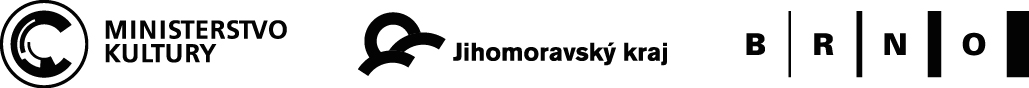 Partneři 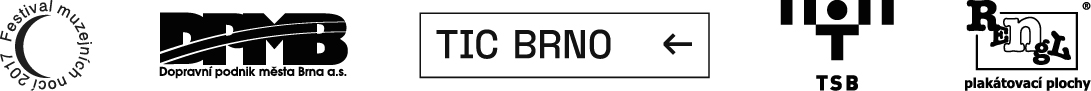 Hlavní mediální partner: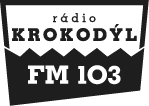 Mediální partneři: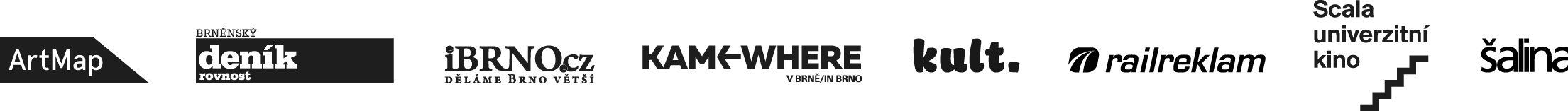 